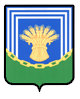 АДМИНИСТРАЦИЯ ТАРАСОВСКОГО  СЕЛЬСКОГО ПОСЕЛЕНИЯЧЕСМЕНСКОГО МУНИЦИПАЛЬНОГО РАЙОНАЧЕЛЯБИНСКОЙ ОБЛАСТИ457240 Челябинская область Чесменский район п.Тарасовка, ул.30 лет Победы,9Тел/факс (8 351 69) 59-7-25/59-7-45 ИНН 7443006283 КПП 745801001РАСПОРЯЖЕНИЕ«01» февраля  2019 г.                				                               № 3п.Тарасовка   «Мониторинг за показателямисостояния ГТС»                На основании ст.9 Федерального закона №117-ФЗ от 21.07.1997 «О безопасности гидротехнических сооружений»    Назначить ответственного за состоянием в весенний период с марта месяца до окончания паводкового периода за ГТС на ручье Сухой, Ахраменко Александра Михайловича. При необходимости проводить водосброс ежедневно, замеряя уровень воды в плотине, данные регистрировать в журнале учета.     Глава Тарасовского      сельского поселения                                                       В.М. Кондрашева